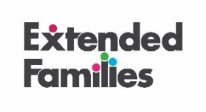 PART A                                                                                       General Referral and ConsentPART A                                                                                       General Referral and ConsentPART A                                                                                       General Referral and ConsentPART A                                                                                       General Referral and ConsentPART A                                                                                       General Referral and ConsentPART A                                                                                       General Referral and ConsentPART A                                                                                       General Referral and ConsentDate this form is being completedDate this form is being completedDate this form is being completedDate this form is being completedDate this form is being completedWhat is the name of person completing this form?What is the name of person completing this form?What is the name of person completing this form?What is the name of person completing this form?What is the name of person completing this form?What is the relationship between the person completing this form and the person being referred to participate in our programs?What is the relationship between the person completing this form and the person being referred to participate in our programs?What is the relationship between the person completing this form and the person being referred to participate in our programs?What is the relationship between the person completing this form and the person being referred to participate in our programs?What is the relationship between the person completing this form and the person being referred to participate in our programs?What is the referrer’s contact telephone number? What is the referrer’s contact telephone number? What is the referrer’s contact telephone number? What is the referrer’s contact telephone number? What is the referrer’s contact telephone number? If the referrer is a participant or their parent, do you provide your consent for the information in this form to given to us and stored privately and confidentially?If the referrer is a participant or their parent, do you provide your consent for the information in this form to given to us and stored privately and confidentially?If the referrer is a participant or their parent, do you provide your consent for the information in this form to given to us and stored privately and confidentially?If the referrer is a participant or their parent, do you provide your consent for the information in this form to given to us and stored privately and confidentially?If the referrer is a participant or their parent, do you provide your consent for the information in this form to given to us and stored privately and confidentially?YES /NO   YES /NO   If the referrer is service provider or other community member, has the participant and their parent given you their consent to complete this form on their behalf?If the referrer is service provider or other community member, has the participant and their parent given you their consent to complete this form on their behalf?If the referrer is service provider or other community member, has the participant and their parent given you their consent to complete this form on their behalf?If the referrer is service provider or other community member, has the participant and their parent given you their consent to complete this form on their behalf?If the referrer is service provider or other community member, has the participant and their parent given you their consent to complete this form on their behalf?YES /NO   YES /NO   PART B                                                                                        Basic details of the FamilyPART B                                                                                        Basic details of the FamilyPART B                                                                                        Basic details of the FamilyPART B                                                                                        Basic details of the FamilyPART B                                                                                        Basic details of the FamilyPART B                                                                                        Basic details of the FamilyPART B                                                                                        Basic details of the FamilyParent/Carer Full Name:Relationship of this Person to the Participating Child/Children:Relationship of this Person to the Participating Child/Children:Address:Parent/Carer Date of Birth:Parent/Carer Contact Details:Home Phone:Mobile Number:Mobile Number:Email Address:Email Address:Email Address:Languages spoken by the Parent/CarerIs an Interpreter required?YES/No     Details:Details:Details:Does the Parent/Carer have Aboriginal or TSI heritage?YES/No     What is the Parent/Carer’s Country of Birth?What is the Parent/Carer’s Cultural Identity?What is the Parent/Carer’s Cultural Identity?Emergency Contact Details for the Family and child/ren covered in this formFull Name:Relationship of the Emergency Contact to the Participating Child/Children:Relationship of the Emergency Contact to the Participating Child/Children:Mobile:Mobile:Email:What is the Name of Participating Child/Children/Youth with a disability from your family covered in this Enrolment FormChild/Youth Number 1:Is child/Youth 1 of Aboriginal or TSI heritage?YES /No   What is child/youth Number 1’s Birth Country?What is child/youth Number 1’s Birth Country?What is the Name of Participating Child/Children/Youth with a disability from your family covered in this Enrolment FormChild/youth Number 2:Is child/Youth 2 of Aboriginal or TSI heritage?YES /No What is child/youth Number 2’s Birth Country?What is child/youth Number 2’s Birth Country?What is the Name of Participating Child/Children/Youth with a disability from your family covered in this Enrolment FormChild/Youth Number 3:Is child/Youth 3 of Aboriginal or TSI heritage?YES /No   What is child/youth Number 3’s Birth Country?What is child/youth Number 3’s Birth Country?Part C               Details of Participating Child/Youth 1           COMPLETE THIS SECTION IF YOU HAVE ONLY ONE CHILD with a disability WISHING TO PARTICIPATE IN PROGRAMS                                                                       Part C               Details of Participating Child/Youth 1           COMPLETE THIS SECTION IF YOU HAVE ONLY ONE CHILD with a disability WISHING TO PARTICIPATE IN PROGRAMS                                                                       Part C               Details of Participating Child/Youth 1           COMPLETE THIS SECTION IF YOU HAVE ONLY ONE CHILD with a disability WISHING TO PARTICIPATE IN PROGRAMS                                                                       Part C               Details of Participating Child/Youth 1           COMPLETE THIS SECTION IF YOU HAVE ONLY ONE CHILD with a disability WISHING TO PARTICIPATE IN PROGRAMS                                                                       Part C               Details of Participating Child/Youth 1           COMPLETE THIS SECTION IF YOU HAVE ONLY ONE CHILD with a disability WISHING TO PARTICIPATE IN PROGRAMS                                                                       Part C               Details of Participating Child/Youth 1           COMPLETE THIS SECTION IF YOU HAVE ONLY ONE CHILD with a disability WISHING TO PARTICIPATE IN PROGRAMS                                                                       Part C               Details of Participating Child/Youth 1           COMPLETE THIS SECTION IF YOU HAVE ONLY ONE CHILD with a disability WISHING TO PARTICIPATE IN PROGRAMS                                                                       Part C               Details of Participating Child/Youth 1           COMPLETE THIS SECTION IF YOU HAVE ONLY ONE CHILD with a disability WISHING TO PARTICIPATE IN PROGRAMS                                                                       Part C               Details of Participating Child/Youth 1           COMPLETE THIS SECTION IF YOU HAVE ONLY ONE CHILD with a disability WISHING TO PARTICIPATE IN PROGRAMS                                                                       Part C               Details of Participating Child/Youth 1           COMPLETE THIS SECTION IF YOU HAVE ONLY ONE CHILD with a disability WISHING TO PARTICIPATE IN PROGRAMS                                                                       Part C               Details of Participating Child/Youth 1           COMPLETE THIS SECTION IF YOU HAVE ONLY ONE CHILD with a disability WISHING TO PARTICIPATE IN PROGRAMS                                                                       Part C               Details of Participating Child/Youth 1           COMPLETE THIS SECTION IF YOU HAVE ONLY ONE CHILD with a disability WISHING TO PARTICIPATE IN PROGRAMS                                                                       Part C               Details of Participating Child/Youth 1           COMPLETE THIS SECTION IF YOU HAVE ONLY ONE CHILD with a disability WISHING TO PARTICIPATE IN PROGRAMS                                                                       Part C               Details of Participating Child/Youth 1           COMPLETE THIS SECTION IF YOU HAVE ONLY ONE CHILD with a disability WISHING TO PARTICIPATE IN PROGRAMS                                                                       Part C               Details of Participating Child/Youth 1           COMPLETE THIS SECTION IF YOU HAVE ONLY ONE CHILD with a disability WISHING TO PARTICIPATE IN PROGRAMS                                                                       Part C               Details of Participating Child/Youth 1           COMPLETE THIS SECTION IF YOU HAVE ONLY ONE CHILD with a disability WISHING TO PARTICIPATE IN PROGRAMS                                                                       Part C               Details of Participating Child/Youth 1           COMPLETE THIS SECTION IF YOU HAVE ONLY ONE CHILD with a disability WISHING TO PARTICIPATE IN PROGRAMS                                                                       Part C               Details of Participating Child/Youth 1           COMPLETE THIS SECTION IF YOU HAVE ONLY ONE CHILD with a disability WISHING TO PARTICIPATE IN PROGRAMS                                                                       Full NameBirthdateSexSexGender IdentificationGender IdentificationGender IdentificationAddressMobile (if any)Mobile (if any)Mobile (if any)Email (if any)Email (if any)Email (if any)Languages spoken by the participantIs an Interpreter required?Is an Interpreter required?Is an Interpreter required?YES/NoYES/NoDetails:Details:Details:Details:Details:Details:Details:Details:Please circle all program/s the Participating Child/ Youth in your family would like to take part inPlease circle all program/s the Participating Child/ Youth in your family would like to take part inPlease circle all program/s the Participating Child/ Youth in your family would like to take part inPlease circle all program/s the Participating Child/ Youth in your family would like to take part inKet Noi Brimbank     Vươn lên        Tham Gia Family        Tham Gia Primary       Tham Gia Secondary           Tham Gia Explorer         Ket Noi Brimbank     Vươn lên        Tham Gia Family        Tham Gia Primary       Tham Gia Secondary           Tham Gia Explorer         Ket Noi Brimbank     Vươn lên        Tham Gia Family        Tham Gia Primary       Tham Gia Secondary           Tham Gia Explorer         Ket Noi Brimbank     Vươn lên        Tham Gia Family        Tham Gia Primary       Tham Gia Secondary           Tham Gia Explorer         Ket Noi Brimbank     Vươn lên        Tham Gia Family        Tham Gia Primary       Tham Gia Secondary           Tham Gia Explorer         Ket Noi Brimbank     Vươn lên        Tham Gia Family        Tham Gia Primary       Tham Gia Secondary           Tham Gia Explorer         Ket Noi Brimbank     Vươn lên        Tham Gia Family        Tham Gia Primary       Tham Gia Secondary           Tham Gia Explorer         Ket Noi Brimbank     Vươn lên        Tham Gia Family        Tham Gia Primary       Tham Gia Secondary           Tham Gia Explorer         Ket Noi Brimbank     Vươn lên        Tham Gia Family        Tham Gia Primary       Tham Gia Secondary           Tham Gia Explorer         Ket Noi Brimbank     Vươn lên        Tham Gia Family        Tham Gia Primary       Tham Gia Secondary           Tham Gia Explorer         Ket Noi Brimbank     Vươn lên        Tham Gia Family        Tham Gia Primary       Tham Gia Secondary           Tham Gia Explorer         Ket Noi Brimbank     Vươn lên        Tham Gia Family        Tham Gia Primary       Tham Gia Secondary           Tham Gia Explorer         Ket Noi Brimbank     Vươn lên        Tham Gia Family        Tham Gia Primary       Tham Gia Secondary           Tham Gia Explorer         Ket Noi Brimbank     Vươn lên        Tham Gia Family        Tham Gia Primary       Tham Gia Secondary           Tham Gia Explorer         Does the participant have a NDIS Plan?YES /No   YES /No   Plan Number:Expiry Date:Plan Number:Expiry Date:Plan Number:Expiry Date:Plan Number:Expiry Date:Plan Number:Expiry Date:Does the participant have a Companion or Concession Card?Does the participant have a Companion or Concession Card?Does the participant have a Companion or Concession Card?Does the participant have a Companion or Concession Card?Does the participant have a Companion or Concession Card?Companion: YES /No   Companion: YES /No   Companion: YES /No   Companion: YES /No   Companion: YES /No   Does the participant have a NDIS Plan?YES /No   YES /No   Plan Number:Expiry Date:Plan Number:Expiry Date:Plan Number:Expiry Date:Plan Number:Expiry Date:Plan Number:Expiry Date:Does the participant have a Companion or Concession Card?Does the participant have a Companion or Concession Card?Does the participant have a Companion or Concession Card?Does the participant have a Companion or Concession Card?Does the participant have a Companion or Concession Card?Concession: YES /No   Concession: YES /No   Concession: YES /No   Concession: YES /No   Concession: YES /No   What is the participant’s primary disability What is the participant’s primary disability What is the participant’s primary disability What is the participant’s primary disability Does the participant’s experience any secondary disabilities?Does the participant’s experience any secondary disabilities?Does the participant’s experience any secondary disabilities?Does the participant’s experience any secondary disabilities?Does the participant’s experience any health, medical illnesses, or psycho-social issues?Does the participant’s experience any health, medical illnesses, or psycho-social issues?Does the participant’s experience any health, medical illnesses, or psycho-social issues?Does the participant’s experience any health, medical illnesses, or psycho-social issues?Does the participant’s experience any allergies?Does the participant’s experience any allergies?Does the participant’s experience any allergies?Does the participant’s experience any allergies?(Please provide details of any allergies and how they are managed)(Please provide details of any allergies and how they are managed)(Please provide details of any allergies and how they are managed)(Please provide details of any allergies and how they are managed)(Please provide details of any allergies and how they are managed)(Please provide details of any allergies and how they are managed)(Please provide details of any allergies and how they are managed)(Please provide details of any allergies and how they are managed)(Please provide details of any allergies and how they are managed)(Please provide details of any allergies and how they are managed)(Please provide details of any allergies and how they are managed)(Please provide details of any allergies and how they are managed)(Please provide details of any allergies and how they are managed)(Please provide details of any allergies and how they are managed)Who is the participant’s general practitioner doctor?Who is the participant’s general practitioner doctor?Who is the participant’s general practitioner doctor?Who is the participant’s general practitioner doctor?Name:Clinic Address and Telephone:Name:Clinic Address and Telephone:Name:Clinic Address and Telephone:Name:Clinic Address and Telephone:Name:Clinic Address and Telephone:Name:Clinic Address and Telephone:Name:Clinic Address and Telephone:Name:Clinic Address and Telephone:Name:Clinic Address and Telephone:Name:Clinic Address and Telephone:Name:Clinic Address and Telephone:Name:Clinic Address and Telephone:Name:Clinic Address and Telephone:Name:Clinic Address and Telephone:Which days and times is the participant available to join in program activities? Which days and times is the participant available to join in program activities? Which days and times is the participant available to join in program activities? Which days and times is the participant available to join in program activities? Please tick times when Available to ParticipatePlease tick times when Available to ParticipateMonTuesTuesWedWedThursFriFriSatSunSunComments Which days and times is the participant available to join in program activities? Which days and times is the participant available to join in program activities? Which days and times is the participant available to join in program activities? Which days and times is the participant available to join in program activities? Please tick times when Available to ParticipatePlease tick times when Available to ParticipateDoes the participant have any hobbies or special interests?Does the participant have any hobbies or special interests?Does the participant have any hobbies or special interests?Does the participant have any hobbies or special interests?YES /No   (Please provide details) (Please provide details) (Please provide details) (Please provide details) (Please provide details) (Please provide details) (Please provide details) (Please provide details) (Please provide details) (Please provide details) (Please provide details) (Please provide details) (Please provide details) Does the participant have any specific goals in taking part in these programs? Does the participant have any specific goals in taking part in these programs? Does the participant have any specific goals in taking part in these programs? Does the participant have any specific goals in taking part in these programs? YES /No   (Please provide details – for example – you might want to get involved in a community club; learn new skills or make new friends)(Please provide details – for example – you might want to get involved in a community club; learn new skills or make new friends)(Please provide details – for example – you might want to get involved in a community club; learn new skills or make new friends)(Please provide details – for example – you might want to get involved in a community club; learn new skills or make new friends)(Please provide details – for example – you might want to get involved in a community club; learn new skills or make new friends)(Please provide details – for example – you might want to get involved in a community club; learn new skills or make new friends)(Please provide details – for example – you might want to get involved in a community club; learn new skills or make new friends)(Please provide details – for example – you might want to get involved in a community club; learn new skills or make new friends)(Please provide details – for example – you might want to get involved in a community club; learn new skills or make new friends)(Please provide details – for example – you might want to get involved in a community club; learn new skills or make new friends)(Please provide details – for example – you might want to get involved in a community club; learn new skills or make new friends)(Please provide details – for example – you might want to get involved in a community club; learn new skills or make new friends)(Please provide details – for example – you might want to get involved in a community club; learn new skills or make new friends)Is the participant currently attending school, day program, TAFE or university studies?Is the participant currently attending school, day program, TAFE or university studies?Is the participant currently attending school, day program, TAFE or university studies?Is the participant currently attending school, day program, TAFE or university studies?YES /No   (Please provide details including year level) (Please provide details including year level) (Please provide details including year level) (Please provide details including year level) (Please provide details including year level) (Please provide details including year level) (Please provide details including year level) (Please provide details including year level) (Please provide details including year level) (Please provide details including year level) (Please provide details including year level) (Please provide details including year level) (Please provide details including year level) Is the participant involved in any regular community-based activities currently?Is the participant involved in any regular community-based activities currently?Is the participant involved in any regular community-based activities currently?Is the participant involved in any regular community-based activities currently?YES /No   (Please provide details) (Please provide details) (Please provide details) (Please provide details) (Please provide details) (Please provide details) (Please provide details) (Please provide details) (Please provide details) (Please provide details) (Please provide details) (Please provide details) (Please provide details) Has the participant been involved in any community-based activities or school holiday program in the past?Has the participant been involved in any community-based activities or school holiday program in the past?Has the participant been involved in any community-based activities or school holiday program in the past?Has the participant been involved in any community-based activities or school holiday program in the past?YES /No   (Please provide details) (Please provide details) (Please provide details) (Please provide details) (Please provide details) (Please provide details) (Please provide details) (Please provide details) (Please provide details) (Please provide details) (Please provide details) (Please provide details) (Please provide details) Has the participant ever experienced difficulties in taking part in community activities or school holiday programs in the past?Has the participant ever experienced difficulties in taking part in community activities or school holiday programs in the past?Has the participant ever experienced difficulties in taking part in community activities or school holiday programs in the past?Has the participant ever experienced difficulties in taking part in community activities or school holiday programs in the past?YES /No   (Please provide details)(Please provide details)(Please provide details)(Please provide details)(Please provide details)(Please provide details)(Please provide details)(Please provide details)(Please provide details)(Please provide details)(Please provide details)(Please provide details)(Please provide details)Can you identify any factors that have made it difficult for the participant to be more involved in community activities?Can you identify any factors that have made it difficult for the participant to be more involved in community activities?Can you identify any factors that have made it difficult for the participant to be more involved in community activities?Can you identify any factors that have made it difficult for the participant to be more involved in community activities?YES /No   (Please provide details)(Please provide details)(Please provide details)(Please provide details)(Please provide details)(Please provide details)(Please provide details)(Please provide details)(Please provide details)(Please provide details)(Please provide details)(Please provide details)(Please provide details)Does the participant have any specific mobility or personal care support needs (for example with hygiene and toileting)?Does the participant have any specific mobility or personal care support needs (for example with hygiene and toileting)?Does the participant have any specific mobility or personal care support needs (for example with hygiene and toileting)?Does the participant have any specific mobility or personal care support needs (for example with hygiene and toileting)?YES /No   (Please provide details)(Please provide details)(Please provide details)(Please provide details)(Please provide details)(Please provide details)(Please provide details)(Please provide details)(Please provide details)(Please provide details)(Please provide details)(Please provide details)(Please provide details)Does the participant experience any difficulties verbal or non-verbal communication?Does the participant experience any difficulties verbal or non-verbal communication?Does the participant experience any difficulties verbal or non-verbal communication?Does the participant experience any difficulties verbal or non-verbal communication?YES /No   (Please provide details including information about any communication aides or devices if used)(Please provide details including information about any communication aides or devices if used)(Please provide details including information about any communication aides or devices if used)(Please provide details including information about any communication aides or devices if used)(Please provide details including information about any communication aides or devices if used)(Please provide details including information about any communication aides or devices if used)(Please provide details including information about any communication aides or devices if used)(Please provide details including information about any communication aides or devices if used)(Please provide details including information about any communication aides or devices if used)(Please provide details including information about any communication aides or devices if used)(Please provide details including information about any communication aides or devices if used)(Please provide details including information about any communication aides or devices if used)(Please provide details including information about any communication aides or devices if used)Does the participant feel comfortable interacting with new people? Does the participant feel comfortable interacting with new people? Does the participant feel comfortable interacting with new people? Does the participant feel comfortable interacting with new people? YES /No   What techniques could help them be comfortable with new people?What techniques could help them be comfortable with new people?What techniques could help them be comfortable with new people?What techniques could help them be comfortable with new people?What techniques could help them be comfortable with new people?What techniques could help them be comfortable with new people?What techniques could help them be comfortable with new people?What techniques could help them be comfortable with new people?What techniques could help them be comfortable with new people?What techniques could help them be comfortable with new people?What techniques could help them be comfortable with new people?What techniques could help them be comfortable with new people?What techniques could help them be comfortable with new people?Do you feel the participant experiences a sense of social isolation in their life?Do you feel the participant experiences a sense of social isolation in their life?Do you feel the participant experiences a sense of social isolation in their life?Do you feel the participant experiences a sense of social isolation in their life?YES /No   Details. Please describe the level and impact of social isolation you feel the participant is currently experiencingDetails. Please describe the level and impact of social isolation you feel the participant is currently experiencingDetails. Please describe the level and impact of social isolation you feel the participant is currently experiencingDetails. Please describe the level and impact of social isolation you feel the participant is currently experiencingDetails. Please describe the level and impact of social isolation you feel the participant is currently experiencingDetails. Please describe the level and impact of social isolation you feel the participant is currently experiencingDetails. Please describe the level and impact of social isolation you feel the participant is currently experiencingDetails. Please describe the level and impact of social isolation you feel the participant is currently experiencingDetails. Please describe the level and impact of social isolation you feel the participant is currently experiencingDetails. Please describe the level and impact of social isolation you feel the participant is currently experiencingDetails. Please describe the level and impact of social isolation you feel the participant is currently experiencingDetails. Please describe the level and impact of social isolation you feel the participant is currently experiencingDetails. Please describe the level and impact of social isolation you feel the participant is currently experiencingDoes the participant have any specific dietary support requirements we should be aware of? Does the participant have any specific dietary support requirements we should be aware of? Does the participant have any specific dietary support requirements we should be aware of? Does the participant have any specific dietary support requirements we should be aware of? YES /No   Details: Please describe specific dietary support needs and if the participant has any swallowing difficultiesDetails: Please describe specific dietary support needs and if the participant has any swallowing difficultiesDetails: Please describe specific dietary support needs and if the participant has any swallowing difficultiesDetails: Please describe specific dietary support needs and if the participant has any swallowing difficultiesDetails: Please describe specific dietary support needs and if the participant has any swallowing difficultiesDetails: Please describe specific dietary support needs and if the participant has any swallowing difficultiesDetails: Please describe specific dietary support needs and if the participant has any swallowing difficultiesDetails: Please describe specific dietary support needs and if the participant has any swallowing difficultiesDetails: Please describe specific dietary support needs and if the participant has any swallowing difficultiesDetails: Please describe specific dietary support needs and if the participant has any swallowing difficultiesDetails: Please describe specific dietary support needs and if the participant has any swallowing difficultiesDetails: Please describe specific dietary support needs and if the participant has any swallowing difficultiesDetails: Please describe specific dietary support needs and if the participant has any swallowing difficultiesDoes the participant have any specific cultural or religious observances we should be aware ofDoes the participant have any specific cultural or religious observances we should be aware ofDoes the participant have any specific cultural or religious observances we should be aware ofDoes the participant have any specific cultural or religious observances we should be aware ofYES /No   Details:Details:Details:Details:Details:Details:Details:Details:Details:Details:Details:Details:Details:Does the participant have any of the following Plans in place?Note:  The program will require a copy of any Plans prior to participationDoes the participant have any of the following Plans in place?Note:  The program will require a copy of any Plans prior to participationAsthma Emergency PlanAsthma Emergency PlanYES /No   Details:Details:Details:Details:Details:Details:Details:Details:Details:Details:Details:Details:Details:Does the participant have any of the following Plans in place?Note:  The program will require a copy of any Plans prior to participationDoes the participant have any of the following Plans in place?Note:  The program will require a copy of any Plans prior to participationEpilepsy Emergency PlanEpilepsy Emergency PlanYES /No   Details:Details:Details:Details:Details:Details:Details:Details:Details:Details:Details:Details:Details:Does the participant have any of the following Plans in place?Note:  The program will require a copy of any Plans prior to participationDoes the participant have any of the following Plans in place?Note:  The program will require a copy of any Plans prior to participationOther Medical Emergency PlanOther Medical Emergency PlanYES /No   Details:Details:Details:Details:Details:Details:Details:Details:Details:Details:Details:Details:Details:Does the participant have any of the following Plans in place?Note:  The program will require a copy of any Plans prior to participationDoes the participant have any of the following Plans in place?Note:  The program will require a copy of any Plans prior to participationBehavior Support PlanBehavior Support PlanYES /No   Details:Details:Details:Details:Details:Details:Details:Details:Details:Details:Details:Details:Details:Is the participant likely to require support from program staff to take medication?Is the participant likely to require support from program staff to take medication?Is the participant likely to require support from program staff to take medication?Is the participant likely to require support from program staff to take medication?YES /No   If yes, please provide a list of medications the participant takes (Note that written authority from the participant’s doctor and parent is required before staff can assist with medications)If yes, please provide a list of medications the participant takes (Note that written authority from the participant’s doctor and parent is required before staff can assist with medications)If yes, please provide a list of medications the participant takes (Note that written authority from the participant’s doctor and parent is required before staff can assist with medications)If yes, please provide a list of medications the participant takes (Note that written authority from the participant’s doctor and parent is required before staff can assist with medications)If yes, please provide a list of medications the participant takes (Note that written authority from the participant’s doctor and parent is required before staff can assist with medications)If yes, please provide a list of medications the participant takes (Note that written authority from the participant’s doctor and parent is required before staff can assist with medications)If yes, please provide a list of medications the participant takes (Note that written authority from the participant’s doctor and parent is required before staff can assist with medications)If yes, please provide a list of medications the participant takes (Note that written authority from the participant’s doctor and parent is required before staff can assist with medications)If yes, please provide a list of medications the participant takes (Note that written authority from the participant’s doctor and parent is required before staff can assist with medications)If yes, please provide a list of medications the participant takes (Note that written authority from the participant’s doctor and parent is required before staff can assist with medications)If yes, please provide a list of medications the participant takes (Note that written authority from the participant’s doctor and parent is required before staff can assist with medications)If yes, please provide a list of medications the participant takes (Note that written authority from the participant’s doctor and parent is required before staff can assist with medications)If yes, please provide a list of medications the participant takes (Note that written authority from the participant’s doctor and parent is required before staff can assist with medications)Are there any activities the participant does not enjoy or should avoid doing?Are there any activities the participant does not enjoy or should avoid doing?Are there any activities the participant does not enjoy or should avoid doing?Are there any activities the participant does not enjoy or should avoid doing?YES /No   Details:Details:Details:Details:Details:Details:Details:Details:Details:Details:Details:Details:Details:Has the participant ever experienced difficult behaviors before (examples might be melt-downs, aggression towards others or feeling very anxious)?Has the participant ever experienced difficult behaviors before (examples might be melt-downs, aggression towards others or feeling very anxious)?Has the participant ever experienced difficult behaviors before (examples might be melt-downs, aggression towards others or feeling very anxious)?Has the participant ever experienced difficult behaviors before (examples might be melt-downs, aggression towards others or feeling very anxious)?YES /No   Details:Details:Details:Details:Details:Details:Details:Details:Details:Details:Details:Details:Details:If the participant has experienced difficult behaviors what tends to trigger these behaviors?If the participant has experienced difficult behaviors what tends to trigger these behaviors?If the participant has experienced difficult behaviors what tends to trigger these behaviors?If the participant has experienced difficult behaviors what tends to trigger these behaviors?YES /No   Details:Details:Details:Details:Details:Details:Details:Details:Details:Details:Details:Details:Details:Are there any steps you take to manage difficult behaviors if they occur?Are there any steps you take to manage difficult behaviors if they occur?Are there any steps you take to manage difficult behaviors if they occur?Are there any steps you take to manage difficult behaviors if they occur?YES /No   Details:Details:Details:Details:Details:Details:Details:Details:Details:Details:Details:Details:Details:Does the participant have any tendency to become distracted and wander away on their own?Does the participant have any tendency to become distracted and wander away on their own?Does the participant have any tendency to become distracted and wander away on their own?Does the participant have any tendency to become distracted and wander away on their own?YES /No   Please provide details of when this might happen and the steps you take to maintain safety:Please provide details of when this might happen and the steps you take to maintain safety:Please provide details of when this might happen and the steps you take to maintain safety:Please provide details of when this might happen and the steps you take to maintain safety:Please provide details of when this might happen and the steps you take to maintain safety:Please provide details of when this might happen and the steps you take to maintain safety:Please provide details of when this might happen and the steps you take to maintain safety:Please provide details of when this might happen and the steps you take to maintain safety:Please provide details of when this might happen and the steps you take to maintain safety:Please provide details of when this might happen and the steps you take to maintain safety:Please provide details of when this might happen and the steps you take to maintain safety:Please provide details of when this might happen and the steps you take to maintain safety:Please provide details of when this might happen and the steps you take to maintain safety:Do you have any other relevant information about your child that you feel we should be aware of to ensure their safety during participation in programs?Do you have any other relevant information about your child that you feel we should be aware of to ensure their safety during participation in programs?Do you have any other relevant information about your child that you feel we should be aware of to ensure their safety during participation in programs?Do you have any other relevant information about your child that you feel we should be aware of to ensure their safety during participation in programs?YES /No   Details. Please include any relevant family or custodial issues we may need to be made aware ofDetails. Please include any relevant family or custodial issues we may need to be made aware ofDetails. Please include any relevant family or custodial issues we may need to be made aware ofDetails. Please include any relevant family or custodial issues we may need to be made aware ofDetails. Please include any relevant family or custodial issues we may need to be made aware ofDetails. Please include any relevant family or custodial issues we may need to be made aware ofDetails. Please include any relevant family or custodial issues we may need to be made aware ofDetails. Please include any relevant family or custodial issues we may need to be made aware ofDetails. Please include any relevant family or custodial issues we may need to be made aware ofDetails. Please include any relevant family or custodial issues we may need to be made aware ofDetails. Please include any relevant family or custodial issues we may need to be made aware ofDetails. Please include any relevant family or custodial issues we may need to be made aware ofDetails. Please include any relevant family or custodial issues we may need to be made aware ofDo you have any questions about the programs you have selected and your child’s participation in these programs?Do you have any questions about the programs you have selected and your child’s participation in these programs?Do you have any questions about the programs you have selected and your child’s participation in these programs?Do you have any questions about the programs you have selected and your child’s participation in these programs?YES /No   Details:Details:Details:Details:Details:Details:Details:Details:Details:Details:Details:Details:Details:Part D     Details of Participating Child/Youth 2   Only COMPLETE THIS SECTION IF YOU HAVE more than one child with a disability WISHING TO PARTICIPATE IN PROGRAMS                                                                       Part D     Details of Participating Child/Youth 2   Only COMPLETE THIS SECTION IF YOU HAVE more than one child with a disability WISHING TO PARTICIPATE IN PROGRAMS                                                                       Part D     Details of Participating Child/Youth 2   Only COMPLETE THIS SECTION IF YOU HAVE more than one child with a disability WISHING TO PARTICIPATE IN PROGRAMS                                                                       Part D     Details of Participating Child/Youth 2   Only COMPLETE THIS SECTION IF YOU HAVE more than one child with a disability WISHING TO PARTICIPATE IN PROGRAMS                                                                       Part D     Details of Participating Child/Youth 2   Only COMPLETE THIS SECTION IF YOU HAVE more than one child with a disability WISHING TO PARTICIPATE IN PROGRAMS                                                                       Part D     Details of Participating Child/Youth 2   Only COMPLETE THIS SECTION IF YOU HAVE more than one child with a disability WISHING TO PARTICIPATE IN PROGRAMS                                                                       Part D     Details of Participating Child/Youth 2   Only COMPLETE THIS SECTION IF YOU HAVE more than one child with a disability WISHING TO PARTICIPATE IN PROGRAMS                                                                       Part D     Details of Participating Child/Youth 2   Only COMPLETE THIS SECTION IF YOU HAVE more than one child with a disability WISHING TO PARTICIPATE IN PROGRAMS                                                                       Part D     Details of Participating Child/Youth 2   Only COMPLETE THIS SECTION IF YOU HAVE more than one child with a disability WISHING TO PARTICIPATE IN PROGRAMS                                                                       Part D     Details of Participating Child/Youth 2   Only COMPLETE THIS SECTION IF YOU HAVE more than one child with a disability WISHING TO PARTICIPATE IN PROGRAMS                                                                       Part D     Details of Participating Child/Youth 2   Only COMPLETE THIS SECTION IF YOU HAVE more than one child with a disability WISHING TO PARTICIPATE IN PROGRAMS                                                                       Part D     Details of Participating Child/Youth 2   Only COMPLETE THIS SECTION IF YOU HAVE more than one child with a disability WISHING TO PARTICIPATE IN PROGRAMS                                                                       Part D     Details of Participating Child/Youth 2   Only COMPLETE THIS SECTION IF YOU HAVE more than one child with a disability WISHING TO PARTICIPATE IN PROGRAMS                                                                       Part D     Details of Participating Child/Youth 2   Only COMPLETE THIS SECTION IF YOU HAVE more than one child with a disability WISHING TO PARTICIPATE IN PROGRAMS                                                                       Part D     Details of Participating Child/Youth 2   Only COMPLETE THIS SECTION IF YOU HAVE more than one child with a disability WISHING TO PARTICIPATE IN PROGRAMS                                                                       Part D     Details of Participating Child/Youth 2   Only COMPLETE THIS SECTION IF YOU HAVE more than one child with a disability WISHING TO PARTICIPATE IN PROGRAMS                                                                       Part D     Details of Participating Child/Youth 2   Only COMPLETE THIS SECTION IF YOU HAVE more than one child with a disability WISHING TO PARTICIPATE IN PROGRAMS                                                                       Part D     Details of Participating Child/Youth 2   Only COMPLETE THIS SECTION IF YOU HAVE more than one child with a disability WISHING TO PARTICIPATE IN PROGRAMS                                                                       Full NameBirthdateSexSexGender IdentificationGender IdentificationGender IdentificationAddressMobile (if any)Mobile (if any)Mobile (if any)Email (if any)Email (if any)Email (if any)Languages spoken by the participantIs an Interpreter required?Is an Interpreter required?Is an Interpreter required?YES/NoYES/NoDetails:Details:Details:Details:Details:Details:Details:Details:Please circle all program/s the Participating Child/ Youth in your family would like to take part inPlease circle all program/s the Participating Child/ Youth in your family would like to take part inPlease circle all program/s the Participating Child/ Youth in your family would like to take part inPlease circle all program/s the Participating Child/ Youth in your family would like to take part inKet Noi Brimbank     Vươn lên        Tham Gia Family        Tham Gia Primary       Tham Gia Secondary           Tham Gia Explorer         Ket Noi Brimbank     Vươn lên        Tham Gia Family        Tham Gia Primary       Tham Gia Secondary           Tham Gia Explorer         Ket Noi Brimbank     Vươn lên        Tham Gia Family        Tham Gia Primary       Tham Gia Secondary           Tham Gia Explorer         Ket Noi Brimbank     Vươn lên        Tham Gia Family        Tham Gia Primary       Tham Gia Secondary           Tham Gia Explorer         Ket Noi Brimbank     Vươn lên        Tham Gia Family        Tham Gia Primary       Tham Gia Secondary           Tham Gia Explorer         Ket Noi Brimbank     Vươn lên        Tham Gia Family        Tham Gia Primary       Tham Gia Secondary           Tham Gia Explorer         Ket Noi Brimbank     Vươn lên        Tham Gia Family        Tham Gia Primary       Tham Gia Secondary           Tham Gia Explorer         Ket Noi Brimbank     Vươn lên        Tham Gia Family        Tham Gia Primary       Tham Gia Secondary           Tham Gia Explorer         Ket Noi Brimbank     Vươn lên        Tham Gia Family        Tham Gia Primary       Tham Gia Secondary           Tham Gia Explorer         Ket Noi Brimbank     Vươn lên        Tham Gia Family        Tham Gia Primary       Tham Gia Secondary           Tham Gia Explorer         Ket Noi Brimbank     Vươn lên        Tham Gia Family        Tham Gia Primary       Tham Gia Secondary           Tham Gia Explorer         Ket Noi Brimbank     Vươn lên        Tham Gia Family        Tham Gia Primary       Tham Gia Secondary           Tham Gia Explorer         Ket Noi Brimbank     Vươn lên        Tham Gia Family        Tham Gia Primary       Tham Gia Secondary           Tham Gia Explorer         Ket Noi Brimbank     Vươn lên        Tham Gia Family        Tham Gia Primary       Tham Gia Secondary           Tham Gia Explorer         Does the participant have a NDIS Plan?YES /No   YES /No   Plan Number:Expiry Date:Plan Number:Expiry Date:Plan Number:Expiry Date:Plan Number:Expiry Date:Plan Number:Expiry Date:Does the participant have a Companion or Concession Card?Does the participant have a Companion or Concession Card?Does the participant have a Companion or Concession Card?Does the participant have a Companion or Concession Card?Does the participant have a Companion or Concession Card?Companion: YES /No   Companion: YES /No   Companion: YES /No   Companion: YES /No   Companion: YES /No   Does the participant have a NDIS Plan?YES /No   YES /No   Plan Number:Expiry Date:Plan Number:Expiry Date:Plan Number:Expiry Date:Plan Number:Expiry Date:Plan Number:Expiry Date:Does the participant have a Companion or Concession Card?Does the participant have a Companion or Concession Card?Does the participant have a Companion or Concession Card?Does the participant have a Companion or Concession Card?Does the participant have a Companion or Concession Card?Concession: YES /No   Concession: YES /No   Concession: YES /No   Concession: YES /No   Concession: YES /No   What is the participant’s primary disability What is the participant’s primary disability What is the participant’s primary disability What is the participant’s primary disability Does the participant’s experience any secondary disabilities?Does the participant’s experience any secondary disabilities?Does the participant’s experience any secondary disabilities?Does the participant’s experience any secondary disabilities?Does the participant’s experience any health, medical illnesses or psycho-social issues?Does the participant’s experience any health, medical illnesses or psycho-social issues?Does the participant’s experience any health, medical illnesses or psycho-social issues?Does the participant’s experience any health, medical illnesses or psycho-social issues?Does the participant’s experience any allergies?Does the participant’s experience any allergies?Does the participant’s experience any allergies?Does the participant’s experience any allergies?(Please provide details of any allergies and how they are managed)(Please provide details of any allergies and how they are managed)(Please provide details of any allergies and how they are managed)(Please provide details of any allergies and how they are managed)(Please provide details of any allergies and how they are managed)(Please provide details of any allergies and how they are managed)(Please provide details of any allergies and how they are managed)(Please provide details of any allergies and how they are managed)(Please provide details of any allergies and how they are managed)(Please provide details of any allergies and how they are managed)(Please provide details of any allergies and how they are managed)(Please provide details of any allergies and how they are managed)(Please provide details of any allergies and how they are managed)(Please provide details of any allergies and how they are managed)Who is the participant’s general practitioner doctor?Who is the participant’s general practitioner doctor?Who is the participant’s general practitioner doctor?Who is the participant’s general practitioner doctor?Name:Clinic Address and Telephone:Name:Clinic Address and Telephone:Name:Clinic Address and Telephone:Name:Clinic Address and Telephone:Name:Clinic Address and Telephone:Name:Clinic Address and Telephone:Name:Clinic Address and Telephone:Name:Clinic Address and Telephone:Name:Clinic Address and Telephone:Name:Clinic Address and Telephone:Name:Clinic Address and Telephone:Name:Clinic Address and Telephone:Name:Clinic Address and Telephone:Name:Clinic Address and Telephone:Which days and times is the participant available to join in program activities? Which days and times is the participant available to join in program activities? Which days and times is the participant available to join in program activities? Which days and times is the participant available to join in program activities? Please tick times when Available to ParticipatePlease tick times when Available to ParticipateMonTuesTuesWedWedThursFriFriSatSunSunComments Which days and times is the participant available to join in program activities? Which days and times is the participant available to join in program activities? Which days and times is the participant available to join in program activities? Which days and times is the participant available to join in program activities? Please tick times when Available to ParticipatePlease tick times when Available to ParticipateDoes the participant have any hobbies or special interests?Does the participant have any hobbies or special interests?Does the participant have any hobbies or special interests?Does the participant have any hobbies or special interests?YES /No   (Please provide details) (Please provide details) (Please provide details) (Please provide details) (Please provide details) (Please provide details) (Please provide details) (Please provide details) (Please provide details) (Please provide details) (Please provide details) (Please provide details) (Please provide details) Does the participant have any specific goals in taking part in these programs? Does the participant have any specific goals in taking part in these programs? Does the participant have any specific goals in taking part in these programs? Does the participant have any specific goals in taking part in these programs? YES /No   (Please provide details – for example – you might want to get involved in a community club; learn new skills or make new friends)(Please provide details – for example – you might want to get involved in a community club; learn new skills or make new friends)(Please provide details – for example – you might want to get involved in a community club; learn new skills or make new friends)(Please provide details – for example – you might want to get involved in a community club; learn new skills or make new friends)(Please provide details – for example – you might want to get involved in a community club; learn new skills or make new friends)(Please provide details – for example – you might want to get involved in a community club; learn new skills or make new friends)(Please provide details – for example – you might want to get involved in a community club; learn new skills or make new friends)(Please provide details – for example – you might want to get involved in a community club; learn new skills or make new friends)(Please provide details – for example – you might want to get involved in a community club; learn new skills or make new friends)(Please provide details – for example – you might want to get involved in a community club; learn new skills or make new friends)(Please provide details – for example – you might want to get involved in a community club; learn new skills or make new friends)(Please provide details – for example – you might want to get involved in a community club; learn new skills or make new friends)(Please provide details – for example – you might want to get involved in a community club; learn new skills or make new friends)Is the participant currently attending school, day program, TAFE or university studies?Is the participant currently attending school, day program, TAFE or university studies?Is the participant currently attending school, day program, TAFE or university studies?Is the participant currently attending school, day program, TAFE or university studies?YES /No   (Please provide details including year level) (Please provide details including year level) (Please provide details including year level) (Please provide details including year level) (Please provide details including year level) (Please provide details including year level) (Please provide details including year level) (Please provide details including year level) (Please provide details including year level) (Please provide details including year level) (Please provide details including year level) (Please provide details including year level) (Please provide details including year level) Is the participant involved in any regular community-based activities currently?Is the participant involved in any regular community-based activities currently?Is the participant involved in any regular community-based activities currently?Is the participant involved in any regular community-based activities currently?YES /No   (Please provide details) (Please provide details) (Please provide details) (Please provide details) (Please provide details) (Please provide details) (Please provide details) (Please provide details) (Please provide details) (Please provide details) (Please provide details) (Please provide details) (Please provide details) Has the participant been involved in any community-based activities or school holiday program in the past?Has the participant been involved in any community-based activities or school holiday program in the past?Has the participant been involved in any community-based activities or school holiday program in the past?Has the participant been involved in any community-based activities or school holiday program in the past?YES /No   (Please provide details) (Please provide details) (Please provide details) (Please provide details) (Please provide details) (Please provide details) (Please provide details) (Please provide details) (Please provide details) (Please provide details) (Please provide details) (Please provide details) (Please provide details) Has the participant ever experienced difficulties in taking part in community activities or school holiday programs in the past?Has the participant ever experienced difficulties in taking part in community activities or school holiday programs in the past?Has the participant ever experienced difficulties in taking part in community activities or school holiday programs in the past?Has the participant ever experienced difficulties in taking part in community activities or school holiday programs in the past?YES /No   (Please provide details)(Please provide details)(Please provide details)(Please provide details)(Please provide details)(Please provide details)(Please provide details)(Please provide details)(Please provide details)(Please provide details)(Please provide details)(Please provide details)(Please provide details)Can you identify any factors that have made it difficult for the participant to be more involved in community activities?Can you identify any factors that have made it difficult for the participant to be more involved in community activities?Can you identify any factors that have made it difficult for the participant to be more involved in community activities?Can you identify any factors that have made it difficult for the participant to be more involved in community activities?YES /No   (Please provide details)(Please provide details)(Please provide details)(Please provide details)(Please provide details)(Please provide details)(Please provide details)(Please provide details)(Please provide details)(Please provide details)(Please provide details)(Please provide details)(Please provide details)Does the participant have any specific mobility or personal care support needs (for example with hygiene and toileting)?Does the participant have any specific mobility or personal care support needs (for example with hygiene and toileting)?Does the participant have any specific mobility or personal care support needs (for example with hygiene and toileting)?Does the participant have any specific mobility or personal care support needs (for example with hygiene and toileting)?YES /No   (Please provide details)(Please provide details)(Please provide details)(Please provide details)(Please provide details)(Please provide details)(Please provide details)(Please provide details)(Please provide details)(Please provide details)(Please provide details)(Please provide details)(Please provide details)Does the participant experience any difficulties verbal or non-verbal communication?Does the participant experience any difficulties verbal or non-verbal communication?Does the participant experience any difficulties verbal or non-verbal communication?Does the participant experience any difficulties verbal or non-verbal communication?YES /No   (Please provide details including information about any communication aides or devices if used)(Please provide details including information about any communication aides or devices if used)(Please provide details including information about any communication aides or devices if used)(Please provide details including information about any communication aides or devices if used)(Please provide details including information about any communication aides or devices if used)(Please provide details including information about any communication aides or devices if used)(Please provide details including information about any communication aides or devices if used)(Please provide details including information about any communication aides or devices if used)(Please provide details including information about any communication aides or devices if used)(Please provide details including information about any communication aides or devices if used)(Please provide details including information about any communication aides or devices if used)(Please provide details including information about any communication aides or devices if used)(Please provide details including information about any communication aides or devices if used)Does the participant feel comfortable interacting with new people? Does the participant feel comfortable interacting with new people? Does the participant feel comfortable interacting with new people? Does the participant feel comfortable interacting with new people? YES /No   What techniques could help them be comfortable with new people?What techniques could help them be comfortable with new people?What techniques could help them be comfortable with new people?What techniques could help them be comfortable with new people?What techniques could help them be comfortable with new people?What techniques could help them be comfortable with new people?What techniques could help them be comfortable with new people?What techniques could help them be comfortable with new people?What techniques could help them be comfortable with new people?What techniques could help them be comfortable with new people?What techniques could help them be comfortable with new people?What techniques could help them be comfortable with new people?What techniques could help them be comfortable with new people?Do you feel the participant experiences a sense of social isolation in their life?Do you feel the participant experiences a sense of social isolation in their life?Do you feel the participant experiences a sense of social isolation in their life?Do you feel the participant experiences a sense of social isolation in their life?YES /No   Details. Please describe the level and impact of social isolation you feel the participant is currently experiencingDetails. Please describe the level and impact of social isolation you feel the participant is currently experiencingDetails. Please describe the level and impact of social isolation you feel the participant is currently experiencingDetails. Please describe the level and impact of social isolation you feel the participant is currently experiencingDetails. Please describe the level and impact of social isolation you feel the participant is currently experiencingDetails. Please describe the level and impact of social isolation you feel the participant is currently experiencingDetails. Please describe the level and impact of social isolation you feel the participant is currently experiencingDetails. Please describe the level and impact of social isolation you feel the participant is currently experiencingDetails. Please describe the level and impact of social isolation you feel the participant is currently experiencingDetails. Please describe the level and impact of social isolation you feel the participant is currently experiencingDetails. Please describe the level and impact of social isolation you feel the participant is currently experiencingDetails. Please describe the level and impact of social isolation you feel the participant is currently experiencingDetails. Please describe the level and impact of social isolation you feel the participant is currently experiencingDoes the participant have any specific dietary requirements we should be aware of?Does the participant have any specific dietary requirements we should be aware of?Does the participant have any specific dietary requirements we should be aware of?Does the participant have any specific dietary requirements we should be aware of?YES /No   Details:Details:Details:Details:Details:Details:Details:Details:Details:Details:Details:Details:Details:Does the participant have any specific cultural or religious observances we should be aware ofDoes the participant have any specific cultural or religious observances we should be aware ofDoes the participant have any specific cultural or religious observances we should be aware ofDoes the participant have any specific cultural or religious observances we should be aware ofYES /No   Details:Details:Details:Details:Details:Details:Details:Details:Details:Details:Details:Details:Details:Does the participant have any of the following Plans in place?Note:  The program will require a copy of any Plans prior to participationDoes the participant have any of the following Plans in place?Note:  The program will require a copy of any Plans prior to participationAsthma Emergency PlanAsthma Emergency PlanYES /No   Details:Details:Details:Details:Details:Details:Details:Details:Details:Details:Details:Details:Details:Does the participant have any of the following Plans in place?Note:  The program will require a copy of any Plans prior to participationDoes the participant have any of the following Plans in place?Note:  The program will require a copy of any Plans prior to participationEpilepsy Emergency PlanEpilepsy Emergency PlanYES /No   Details:Details:Details:Details:Details:Details:Details:Details:Details:Details:Details:Details:Details:Does the participant have any of the following Plans in place?Note:  The program will require a copy of any Plans prior to participationDoes the participant have any of the following Plans in place?Note:  The program will require a copy of any Plans prior to participationOther Medical Emergency PlanOther Medical Emergency PlanYES /No   Details:Details:Details:Details:Details:Details:Details:Details:Details:Details:Details:Details:Details:Does the participant have any of the following Plans in place?Note:  The program will require a copy of any Plans prior to participationDoes the participant have any of the following Plans in place?Note:  The program will require a copy of any Plans prior to participationBehavior Support PlanBehavior Support PlanYES /No   Details:Details:Details:Details:Details:Details:Details:Details:Details:Details:Details:Details:Details:Is the participant likely to require support from program staff to take medication?Is the participant likely to require support from program staff to take medication?Is the participant likely to require support from program staff to take medication?Is the participant likely to require support from program staff to take medication?YES /No   If yes, please provide a list of medications the participant takes (Note that written authority from the participant’s doctor and parent is required before staff can assist with medications)If yes, please provide a list of medications the participant takes (Note that written authority from the participant’s doctor and parent is required before staff can assist with medications)If yes, please provide a list of medications the participant takes (Note that written authority from the participant’s doctor and parent is required before staff can assist with medications)If yes, please provide a list of medications the participant takes (Note that written authority from the participant’s doctor and parent is required before staff can assist with medications)If yes, please provide a list of medications the participant takes (Note that written authority from the participant’s doctor and parent is required before staff can assist with medications)If yes, please provide a list of medications the participant takes (Note that written authority from the participant’s doctor and parent is required before staff can assist with medications)If yes, please provide a list of medications the participant takes (Note that written authority from the participant’s doctor and parent is required before staff can assist with medications)If yes, please provide a list of medications the participant takes (Note that written authority from the participant’s doctor and parent is required before staff can assist with medications)If yes, please provide a list of medications the participant takes (Note that written authority from the participant’s doctor and parent is required before staff can assist with medications)If yes, please provide a list of medications the participant takes (Note that written authority from the participant’s doctor and parent is required before staff can assist with medications)If yes, please provide a list of medications the participant takes (Note that written authority from the participant’s doctor and parent is required before staff can assist with medications)If yes, please provide a list of medications the participant takes (Note that written authority from the participant’s doctor and parent is required before staff can assist with medications)If yes, please provide a list of medications the participant takes (Note that written authority from the participant’s doctor and parent is required before staff can assist with medications)Are there any activities the participant does not enjoy or should avoid doing?Are there any activities the participant does not enjoy or should avoid doing?Are there any activities the participant does not enjoy or should avoid doing?Are there any activities the participant does not enjoy or should avoid doing?YES /No   Details:Details:Details:Details:Details:Details:Details:Details:Details:Details:Details:Details:Details:Has the participant ever experienced difficult behaviors before (examples might be melt-downs, aggression towards others or feeling very anxious)?Has the participant ever experienced difficult behaviors before (examples might be melt-downs, aggression towards others or feeling very anxious)?Has the participant ever experienced difficult behaviors before (examples might be melt-downs, aggression towards others or feeling very anxious)?Has the participant ever experienced difficult behaviors before (examples might be melt-downs, aggression towards others or feeling very anxious)?YES /No   Details:Details:Details:Details:Details:Details:Details:Details:Details:Details:Details:Details:Details:If the participant has experienced difficult behaviors what tends to trigger these behaviors?If the participant has experienced difficult behaviors what tends to trigger these behaviors?If the participant has experienced difficult behaviors what tends to trigger these behaviors?If the participant has experienced difficult behaviors what tends to trigger these behaviors?YES /No   Details:Details:Details:Details:Details:Details:Details:Details:Details:Details:Details:Details:Details:Are there any steps you take to manage difficult behaviors if they occur?Are there any steps you take to manage difficult behaviors if they occur?Are there any steps you take to manage difficult behaviors if they occur?Are there any steps you take to manage difficult behaviors if they occur?YES /No   Details:Details:Details:Details:Details:Details:Details:Details:Details:Details:Details:Details:Details:Does the participant have any tendency to become distracted and wander away on their own?Does the participant have any tendency to become distracted and wander away on their own?Does the participant have any tendency to become distracted and wander away on their own?Does the participant have any tendency to become distracted and wander away on their own?YES /No   Please provide details of when this might happen and the steps you take to maintain safety:Please provide details of when this might happen and the steps you take to maintain safety:Please provide details of when this might happen and the steps you take to maintain safety:Please provide details of when this might happen and the steps you take to maintain safety:Please provide details of when this might happen and the steps you take to maintain safety:Please provide details of when this might happen and the steps you take to maintain safety:Please provide details of when this might happen and the steps you take to maintain safety:Please provide details of when this might happen and the steps you take to maintain safety:Please provide details of when this might happen and the steps you take to maintain safety:Please provide details of when this might happen and the steps you take to maintain safety:Please provide details of when this might happen and the steps you take to maintain safety:Please provide details of when this might happen and the steps you take to maintain safety:Please provide details of when this might happen and the steps you take to maintain safety:Do you have any other relevant information about your child that you feel we should be aware of to ensure their safety during participation in programs?Do you have any other relevant information about your child that you feel we should be aware of to ensure their safety during participation in programs?Do you have any other relevant information about your child that you feel we should be aware of to ensure their safety during participation in programs?Do you have any other relevant information about your child that you feel we should be aware of to ensure their safety during participation in programs?YES /No   Details. Please include any relevant family or custodial issues we may need to be made aware ofDetails. Please include any relevant family or custodial issues we may need to be made aware ofDetails. Please include any relevant family or custodial issues we may need to be made aware ofDetails. Please include any relevant family or custodial issues we may need to be made aware ofDetails. Please include any relevant family or custodial issues we may need to be made aware ofDetails. Please include any relevant family or custodial issues we may need to be made aware ofDetails. Please include any relevant family or custodial issues we may need to be made aware ofDetails. Please include any relevant family or custodial issues we may need to be made aware ofDetails. Please include any relevant family or custodial issues we may need to be made aware ofDetails. Please include any relevant family or custodial issues we may need to be made aware ofDetails. Please include any relevant family or custodial issues we may need to be made aware ofDetails. Please include any relevant family or custodial issues we may need to be made aware ofDetails. Please include any relevant family or custodial issues we may need to be made aware ofDo you have any questions about the programs you have selected and your child’s participation in these programs?Do you have any questions about the programs you have selected and your child’s participation in these programs?Do you have any questions about the programs you have selected and your child’s participation in these programs?Do you have any questions about the programs you have selected and your child’s participation in these programs?YES /No   Details:Details:Details:Details:Details:Details:Details:Details:Details:Details:Details:Details:Details:Part E            Details of Participating Child/Youth 3       ONLY COMPLETE THIS SECTION IF YOU HAVE MORE THAN Two CHILDREN WITH A DISABILITY PARTICIPATING                                                                                           Part E            Details of Participating Child/Youth 3       ONLY COMPLETE THIS SECTION IF YOU HAVE MORE THAN Two CHILDREN WITH A DISABILITY PARTICIPATING                                                                                           Part E            Details of Participating Child/Youth 3       ONLY COMPLETE THIS SECTION IF YOU HAVE MORE THAN Two CHILDREN WITH A DISABILITY PARTICIPATING                                                                                           Part E            Details of Participating Child/Youth 3       ONLY COMPLETE THIS SECTION IF YOU HAVE MORE THAN Two CHILDREN WITH A DISABILITY PARTICIPATING                                                                                           Part E            Details of Participating Child/Youth 3       ONLY COMPLETE THIS SECTION IF YOU HAVE MORE THAN Two CHILDREN WITH A DISABILITY PARTICIPATING                                                                                           Part E            Details of Participating Child/Youth 3       ONLY COMPLETE THIS SECTION IF YOU HAVE MORE THAN Two CHILDREN WITH A DISABILITY PARTICIPATING                                                                                           Part E            Details of Participating Child/Youth 3       ONLY COMPLETE THIS SECTION IF YOU HAVE MORE THAN Two CHILDREN WITH A DISABILITY PARTICIPATING                                                                                           Part E            Details of Participating Child/Youth 3       ONLY COMPLETE THIS SECTION IF YOU HAVE MORE THAN Two CHILDREN WITH A DISABILITY PARTICIPATING                                                                                           Part E            Details of Participating Child/Youth 3       ONLY COMPLETE THIS SECTION IF YOU HAVE MORE THAN Two CHILDREN WITH A DISABILITY PARTICIPATING                                                                                           Part E            Details of Participating Child/Youth 3       ONLY COMPLETE THIS SECTION IF YOU HAVE MORE THAN Two CHILDREN WITH A DISABILITY PARTICIPATING                                                                                           Part E            Details of Participating Child/Youth 3       ONLY COMPLETE THIS SECTION IF YOU HAVE MORE THAN Two CHILDREN WITH A DISABILITY PARTICIPATING                                                                                           Part E            Details of Participating Child/Youth 3       ONLY COMPLETE THIS SECTION IF YOU HAVE MORE THAN Two CHILDREN WITH A DISABILITY PARTICIPATING                                                                                           Part E            Details of Participating Child/Youth 3       ONLY COMPLETE THIS SECTION IF YOU HAVE MORE THAN Two CHILDREN WITH A DISABILITY PARTICIPATING                                                                                           Part E            Details of Participating Child/Youth 3       ONLY COMPLETE THIS SECTION IF YOU HAVE MORE THAN Two CHILDREN WITH A DISABILITY PARTICIPATING                                                                                           Part E            Details of Participating Child/Youth 3       ONLY COMPLETE THIS SECTION IF YOU HAVE MORE THAN Two CHILDREN WITH A DISABILITY PARTICIPATING                                                                                           Part E            Details of Participating Child/Youth 3       ONLY COMPLETE THIS SECTION IF YOU HAVE MORE THAN Two CHILDREN WITH A DISABILITY PARTICIPATING                                                                                           Part E            Details of Participating Child/Youth 3       ONLY COMPLETE THIS SECTION IF YOU HAVE MORE THAN Two CHILDREN WITH A DISABILITY PARTICIPATING                                                                                           Part E            Details of Participating Child/Youth 3       ONLY COMPLETE THIS SECTION IF YOU HAVE MORE THAN Two CHILDREN WITH A DISABILITY PARTICIPATING                                                                                           Full NameBirthdateSexSexGender IdentificationGender IdentificationGender IdentificationAddressMobile (if any)Mobile (if any)Mobile (if any)Email (if any)Email (if any)Email (if any)Languages spoken by the participantIs an Interpreter required?Is an Interpreter required?Is an Interpreter required?YES/NoYES/NoDetails:Details:Details:Details:Details:Details:Details:Details:Please circle all program/s the Participating Child/ Youth in your family would like to take part inPlease circle all program/s the Participating Child/ Youth in your family would like to take part inPlease circle all program/s the Participating Child/ Youth in your family would like to take part inPlease circle all program/s the Participating Child/ Youth in your family would like to take part inKet Noi Brimbank     Vươn lên        Tham Gia Family        Tham Gia Primary       Tham Gia Secondary           Tham Gia Explorer         Ket Noi Brimbank     Vươn lên        Tham Gia Family        Tham Gia Primary       Tham Gia Secondary           Tham Gia Explorer         Ket Noi Brimbank     Vươn lên        Tham Gia Family        Tham Gia Primary       Tham Gia Secondary           Tham Gia Explorer         Ket Noi Brimbank     Vươn lên        Tham Gia Family        Tham Gia Primary       Tham Gia Secondary           Tham Gia Explorer         Ket Noi Brimbank     Vươn lên        Tham Gia Family        Tham Gia Primary       Tham Gia Secondary           Tham Gia Explorer         Ket Noi Brimbank     Vươn lên        Tham Gia Family        Tham Gia Primary       Tham Gia Secondary           Tham Gia Explorer         Ket Noi Brimbank     Vươn lên        Tham Gia Family        Tham Gia Primary       Tham Gia Secondary           Tham Gia Explorer         Ket Noi Brimbank     Vươn lên        Tham Gia Family        Tham Gia Primary       Tham Gia Secondary           Tham Gia Explorer         Ket Noi Brimbank     Vươn lên        Tham Gia Family        Tham Gia Primary       Tham Gia Secondary           Tham Gia Explorer         Ket Noi Brimbank     Vươn lên        Tham Gia Family        Tham Gia Primary       Tham Gia Secondary           Tham Gia Explorer         Ket Noi Brimbank     Vươn lên        Tham Gia Family        Tham Gia Primary       Tham Gia Secondary           Tham Gia Explorer         Ket Noi Brimbank     Vươn lên        Tham Gia Family        Tham Gia Primary       Tham Gia Secondary           Tham Gia Explorer         Ket Noi Brimbank     Vươn lên        Tham Gia Family        Tham Gia Primary       Tham Gia Secondary           Tham Gia Explorer         Ket Noi Brimbank     Vươn lên        Tham Gia Family        Tham Gia Primary       Tham Gia Secondary           Tham Gia Explorer         Does the participant have a NDIS Plan?YES /No   YES /No   Plan Number:Expiry Date:Plan Number:Expiry Date:Plan Number:Expiry Date:Plan Number:Expiry Date:Plan Number:Expiry Date:Does the participant have a Companion or Concession Card?Does the participant have a Companion or Concession Card?Does the participant have a Companion or Concession Card?Does the participant have a Companion or Concession Card?Does the participant have a Companion or Concession Card?Companion: YES /No   Companion: YES /No   Companion: YES /No   Companion: YES /No   Companion: YES /No   Does the participant have a NDIS Plan?YES /No   YES /No   Plan Number:Expiry Date:Plan Number:Expiry Date:Plan Number:Expiry Date:Plan Number:Expiry Date:Plan Number:Expiry Date:Does the participant have a Companion or Concession Card?Does the participant have a Companion or Concession Card?Does the participant have a Companion or Concession Card?Does the participant have a Companion or Concession Card?Does the participant have a Companion or Concession Card?Concession: YES /No   Concession: YES /No   Concession: YES /No   Concession: YES /No   Concession: YES /No   What is the participant’s primary disability What is the participant’s primary disability What is the participant’s primary disability What is the participant’s primary disability Does the participant’s experience any secondary disabilities?Does the participant’s experience any secondary disabilities?Does the participant’s experience any secondary disabilities?Does the participant’s experience any secondary disabilities?Does the participant’s experience any health, medical illnesses or psycho-social issues?Does the participant’s experience any health, medical illnesses or psycho-social issues?Does the participant’s experience any health, medical illnesses or psycho-social issues?Does the participant’s experience any health, medical illnesses or psycho-social issues?Does the participant’s experience any allergies?Does the participant’s experience any allergies?Does the participant’s experience any allergies?Does the participant’s experience any allergies?(Please provide details of any allergies and how they are managed)(Please provide details of any allergies and how they are managed)(Please provide details of any allergies and how they are managed)(Please provide details of any allergies and how they are managed)(Please provide details of any allergies and how they are managed)(Please provide details of any allergies and how they are managed)(Please provide details of any allergies and how they are managed)(Please provide details of any allergies and how they are managed)(Please provide details of any allergies and how they are managed)(Please provide details of any allergies and how they are managed)(Please provide details of any allergies and how they are managed)(Please provide details of any allergies and how they are managed)(Please provide details of any allergies and how they are managed)(Please provide details of any allergies and how they are managed)Who is the participant’s general practitioner doctor?Who is the participant’s general practitioner doctor?Who is the participant’s general practitioner doctor?Who is the participant’s general practitioner doctor?Name:Clinic Address and Telephone:Name:Clinic Address and Telephone:Name:Clinic Address and Telephone:Name:Clinic Address and Telephone:Name:Clinic Address and Telephone:Name:Clinic Address and Telephone:Name:Clinic Address and Telephone:Name:Clinic Address and Telephone:Name:Clinic Address and Telephone:Name:Clinic Address and Telephone:Name:Clinic Address and Telephone:Name:Clinic Address and Telephone:Name:Clinic Address and Telephone:Name:Clinic Address and Telephone:Which days and times is the participant available to join in program activities? Which days and times is the participant available to join in program activities? Which days and times is the participant available to join in program activities? Which days and times is the participant available to join in program activities? Please tick times when Available to ParticipatePlease tick times when Available to ParticipateMonTuesTuesWedWedThursFriFriSatSunSunComments Which days and times is the participant available to join in program activities? Which days and times is the participant available to join in program activities? Which days and times is the participant available to join in program activities? Which days and times is the participant available to join in program activities? Please tick times when Available to ParticipatePlease tick times when Available to ParticipateDoes the participant have any hobbies or special interests?Does the participant have any hobbies or special interests?Does the participant have any hobbies or special interests?Does the participant have any hobbies or special interests?YES /No   (Please provide details) (Please provide details) (Please provide details) (Please provide details) (Please provide details) (Please provide details) (Please provide details) (Please provide details) (Please provide details) (Please provide details) (Please provide details) (Please provide details) (Please provide details) Does the participant have any specific goals in taking part in these programs?  Does the participant have any specific goals in taking part in these programs?  Does the participant have any specific goals in taking part in these programs?  Does the participant have any specific goals in taking part in these programs?  YES /No   (Please provide details – for example – you might want to get involved in a community club; learn new skills or make new friends)(Please provide details – for example – you might want to get involved in a community club; learn new skills or make new friends)(Please provide details – for example – you might want to get involved in a community club; learn new skills or make new friends)(Please provide details – for example – you might want to get involved in a community club; learn new skills or make new friends)(Please provide details – for example – you might want to get involved in a community club; learn new skills or make new friends)(Please provide details – for example – you might want to get involved in a community club; learn new skills or make new friends)(Please provide details – for example – you might want to get involved in a community club; learn new skills or make new friends)(Please provide details – for example – you might want to get involved in a community club; learn new skills or make new friends)(Please provide details – for example – you might want to get involved in a community club; learn new skills or make new friends)(Please provide details – for example – you might want to get involved in a community club; learn new skills or make new friends)(Please provide details – for example – you might want to get involved in a community club; learn new skills or make new friends)(Please provide details – for example – you might want to get involved in a community club; learn new skills or make new friends)(Please provide details – for example – you might want to get involved in a community club; learn new skills or make new friends)Is the participant currently attending school, day program, TAFE or university studies?Is the participant currently attending school, day program, TAFE or university studies?Is the participant currently attending school, day program, TAFE or university studies?Is the participant currently attending school, day program, TAFE or university studies?YES /No   (Please provide details including year level) (Please provide details including year level) (Please provide details including year level) (Please provide details including year level) (Please provide details including year level) (Please provide details including year level) (Please provide details including year level) (Please provide details including year level) (Please provide details including year level) (Please provide details including year level) (Please provide details including year level) (Please provide details including year level) (Please provide details including year level) Is the participant involved in any regular community-based activities currently?Is the participant involved in any regular community-based activities currently?Is the participant involved in any regular community-based activities currently?Is the participant involved in any regular community-based activities currently?YES /No   (Please provide details) (Please provide details) (Please provide details) (Please provide details) (Please provide details) (Please provide details) (Please provide details) (Please provide details) (Please provide details) (Please provide details) (Please provide details) (Please provide details) (Please provide details) Has the participant been involved in any community-based activities or school holiday program in the past?Has the participant been involved in any community-based activities or school holiday program in the past?Has the participant been involved in any community-based activities or school holiday program in the past?Has the participant been involved in any community-based activities or school holiday program in the past?YES /No   (Please provide details) (Please provide details) (Please provide details) (Please provide details) (Please provide details) (Please provide details) (Please provide details) (Please provide details) (Please provide details) (Please provide details) (Please provide details) (Please provide details) (Please provide details) Has the participant ever experienced difficulties in taking part in community activities or school holiday programs in the past?Has the participant ever experienced difficulties in taking part in community activities or school holiday programs in the past?Has the participant ever experienced difficulties in taking part in community activities or school holiday programs in the past?Has the participant ever experienced difficulties in taking part in community activities or school holiday programs in the past?YES /No   (Please provide details)(Please provide details)(Please provide details)(Please provide details)(Please provide details)(Please provide details)(Please provide details)(Please provide details)(Please provide details)(Please provide details)(Please provide details)(Please provide details)(Please provide details)Can you identify any factors that have made it difficult for the participant to be more involved in community activities?Can you identify any factors that have made it difficult for the participant to be more involved in community activities?Can you identify any factors that have made it difficult for the participant to be more involved in community activities?Can you identify any factors that have made it difficult for the participant to be more involved in community activities?YES /No   (Please provide details)(Please provide details)(Please provide details)(Please provide details)(Please provide details)(Please provide details)(Please provide details)(Please provide details)(Please provide details)(Please provide details)(Please provide details)(Please provide details)(Please provide details)Does the participant have any specific mobility or personal care support needs (for example with hygiene and toileting)?Does the participant have any specific mobility or personal care support needs (for example with hygiene and toileting)?Does the participant have any specific mobility or personal care support needs (for example with hygiene and toileting)?Does the participant have any specific mobility or personal care support needs (for example with hygiene and toileting)?YES /No   (Please provide details)(Please provide details)(Please provide details)(Please provide details)(Please provide details)(Please provide details)(Please provide details)(Please provide details)(Please provide details)(Please provide details)(Please provide details)(Please provide details)(Please provide details)Does the participant experience any difficulties verbal or non-verbal communication?Does the participant experience any difficulties verbal or non-verbal communication?Does the participant experience any difficulties verbal or non-verbal communication?Does the participant experience any difficulties verbal or non-verbal communication?YES /No   (Please provide details including information about any communication aides or devices if used)(Please provide details including information about any communication aides or devices if used)(Please provide details including information about any communication aides or devices if used)(Please provide details including information about any communication aides or devices if used)(Please provide details including information about any communication aides or devices if used)(Please provide details including information about any communication aides or devices if used)(Please provide details including information about any communication aides or devices if used)(Please provide details including information about any communication aides or devices if used)(Please provide details including information about any communication aides or devices if used)(Please provide details including information about any communication aides or devices if used)(Please provide details including information about any communication aides or devices if used)(Please provide details including information about any communication aides or devices if used)(Please provide details including information about any communication aides or devices if used)Does the participant feel comfortable interacting with new people? Does the participant feel comfortable interacting with new people? Does the participant feel comfortable interacting with new people? Does the participant feel comfortable interacting with new people? YES /No   What techniques could help them be comfortable with new people?What techniques could help them be comfortable with new people?What techniques could help them be comfortable with new people?What techniques could help them be comfortable with new people?What techniques could help them be comfortable with new people?What techniques could help them be comfortable with new people?What techniques could help them be comfortable with new people?What techniques could help them be comfortable with new people?What techniques could help them be comfortable with new people?What techniques could help them be comfortable with new people?What techniques could help them be comfortable with new people?What techniques could help them be comfortable with new people?What techniques could help them be comfortable with new people?Do you feel the participant experiences a sense of social isolation in their life?Do you feel the participant experiences a sense of social isolation in their life?Do you feel the participant experiences a sense of social isolation in their life?Do you feel the participant experiences a sense of social isolation in their life?YES /No   Details. Please describe the level and impact of social isolation you feel the participant is currently experiencingDetails. Please describe the level and impact of social isolation you feel the participant is currently experiencingDetails. Please describe the level and impact of social isolation you feel the participant is currently experiencingDetails. Please describe the level and impact of social isolation you feel the participant is currently experiencingDetails. Please describe the level and impact of social isolation you feel the participant is currently experiencingDetails. Please describe the level and impact of social isolation you feel the participant is currently experiencingDetails. Please describe the level and impact of social isolation you feel the participant is currently experiencingDetails. Please describe the level and impact of social isolation you feel the participant is currently experiencingDetails. Please describe the level and impact of social isolation you feel the participant is currently experiencingDetails. Please describe the level and impact of social isolation you feel the participant is currently experiencingDetails. Please describe the level and impact of social isolation you feel the participant is currently experiencingDetails. Please describe the level and impact of social isolation you feel the participant is currently experiencingDetails. Please describe the level and impact of social isolation you feel the participant is currently experiencingDoes the participant have any specific dietary requirements we should be aware of?Does the participant have any specific dietary requirements we should be aware of?Does the participant have any specific dietary requirements we should be aware of?Does the participant have any specific dietary requirements we should be aware of?YES /No   Details:Details:Details:Details:Details:Details:Details:Details:Details:Details:Details:Details:Details:Does the participant have any specific cultural or religious observances we should be aware ofDoes the participant have any specific cultural or religious observances we should be aware ofDoes the participant have any specific cultural or religious observances we should be aware ofDoes the participant have any specific cultural or religious observances we should be aware ofYES /No   Details:Details:Details:Details:Details:Details:Details:Details:Details:Details:Details:Details:Details:Does the participant have any of the following Plans in place?Note:  The program will require a copy of any Plans prior to participationDoes the participant have any of the following Plans in place?Note:  The program will require a copy of any Plans prior to participationAsthma Emergency PlanAsthma Emergency PlanYES /No   Details:Details:Details:Details:Details:Details:Details:Details:Details:Details:Details:Details:Details:Does the participant have any of the following Plans in place?Note:  The program will require a copy of any Plans prior to participationDoes the participant have any of the following Plans in place?Note:  The program will require a copy of any Plans prior to participationEpilepsy Emergency PlanEpilepsy Emergency PlanYES /No   Details:Details:Details:Details:Details:Details:Details:Details:Details:Details:Details:Details:Details:Does the participant have any of the following Plans in place?Note:  The program will require a copy of any Plans prior to participationDoes the participant have any of the following Plans in place?Note:  The program will require a copy of any Plans prior to participationOther Medical Emergency PlanOther Medical Emergency PlanYES /No   Details:Details:Details:Details:Details:Details:Details:Details:Details:Details:Details:Details:Details:Does the participant have any of the following Plans in place?Note:  The program will require a copy of any Plans prior to participationDoes the participant have any of the following Plans in place?Note:  The program will require a copy of any Plans prior to participationBehavior Support PlanBehavior Support PlanYES /No   Details:Details:Details:Details:Details:Details:Details:Details:Details:Details:Details:Details:Details:Is the participant likely to require support from program staff to take medication?Is the participant likely to require support from program staff to take medication?Is the participant likely to require support from program staff to take medication?Is the participant likely to require support from program staff to take medication?YES /No   If yes, please provide a list of medications the participant takes (Note that written authority from the participant’s doctor and parent is required before staff can assist with medications)If yes, please provide a list of medications the participant takes (Note that written authority from the participant’s doctor and parent is required before staff can assist with medications)If yes, please provide a list of medications the participant takes (Note that written authority from the participant’s doctor and parent is required before staff can assist with medications)If yes, please provide a list of medications the participant takes (Note that written authority from the participant’s doctor and parent is required before staff can assist with medications)If yes, please provide a list of medications the participant takes (Note that written authority from the participant’s doctor and parent is required before staff can assist with medications)If yes, please provide a list of medications the participant takes (Note that written authority from the participant’s doctor and parent is required before staff can assist with medications)If yes, please provide a list of medications the participant takes (Note that written authority from the participant’s doctor and parent is required before staff can assist with medications)If yes, please provide a list of medications the participant takes (Note that written authority from the participant’s doctor and parent is required before staff can assist with medications)If yes, please provide a list of medications the participant takes (Note that written authority from the participant’s doctor and parent is required before staff can assist with medications)If yes, please provide a list of medications the participant takes (Note that written authority from the participant’s doctor and parent is required before staff can assist with medications)If yes, please provide a list of medications the participant takes (Note that written authority from the participant’s doctor and parent is required before staff can assist with medications)If yes, please provide a list of medications the participant takes (Note that written authority from the participant’s doctor and parent is required before staff can assist with medications)If yes, please provide a list of medications the participant takes (Note that written authority from the participant’s doctor and parent is required before staff can assist with medications)Are there any activities the participant does not enjoy or should avoid doing?Are there any activities the participant does not enjoy or should avoid doing?Are there any activities the participant does not enjoy or should avoid doing?Are there any activities the participant does not enjoy or should avoid doing?YES /No   Details:Details:Details:Details:Details:Details:Details:Details:Details:Details:Details:Details:Details:Has the participant ever experienced difficult behaviors before (examples might be melt-downs, aggression towards others or feeling very anxious)?Has the participant ever experienced difficult behaviors before (examples might be melt-downs, aggression towards others or feeling very anxious)?Has the participant ever experienced difficult behaviors before (examples might be melt-downs, aggression towards others or feeling very anxious)?Has the participant ever experienced difficult behaviors before (examples might be melt-downs, aggression towards others or feeling very anxious)?YES /No   Details:Details:Details:Details:Details:Details:Details:Details:Details:Details:Details:Details:Details:If the participant has experienced difficult behaviors what tends to trigger these behaviors?If the participant has experienced difficult behaviors what tends to trigger these behaviors?If the participant has experienced difficult behaviors what tends to trigger these behaviors?If the participant has experienced difficult behaviors what tends to trigger these behaviors?YES /No   Details:Details:Details:Details:Details:Details:Details:Details:Details:Details:Details:Details:Details:Are there any steps you take to manage difficult behaviors if they occur?Are there any steps you take to manage difficult behaviors if they occur?Are there any steps you take to manage difficult behaviors if they occur?Are there any steps you take to manage difficult behaviors if they occur?YES /No   Details:Details:Details:Details:Details:Details:Details:Details:Details:Details:Details:Details:Details:Does the participant have any tendency to become distracted and wander away on their own?Does the participant have any tendency to become distracted and wander away on their own?Does the participant have any tendency to become distracted and wander away on their own?Does the participant have any tendency to become distracted and wander away on their own?YES /No   Please provide details of when this might happen and the steps you take to maintain safety:Please provide details of when this might happen and the steps you take to maintain safety:Please provide details of when this might happen and the steps you take to maintain safety:Please provide details of when this might happen and the steps you take to maintain safety:Please provide details of when this might happen and the steps you take to maintain safety:Please provide details of when this might happen and the steps you take to maintain safety:Please provide details of when this might happen and the steps you take to maintain safety:Please provide details of when this might happen and the steps you take to maintain safety:Please provide details of when this might happen and the steps you take to maintain safety:Please provide details of when this might happen and the steps you take to maintain safety:Please provide details of when this might happen and the steps you take to maintain safety:Please provide details of when this might happen and the steps you take to maintain safety:Please provide details of when this might happen and the steps you take to maintain safety:Do you have any other relevant information about your child that you feel we should be aware of to ensure their safety during participation in programs?Do you have any other relevant information about your child that you feel we should be aware of to ensure their safety during participation in programs?Do you have any other relevant information about your child that you feel we should be aware of to ensure their safety during participation in programs?Do you have any other relevant information about your child that you feel we should be aware of to ensure their safety during participation in programs?YES /No   Details. Please include any relevant family or custodial issues we may need to be made aware ofDetails. Please include any relevant family or custodial issues we may need to be made aware ofDetails. Please include any relevant family or custodial issues we may need to be made aware ofDetails. Please include any relevant family or custodial issues we may need to be made aware ofDetails. Please include any relevant family or custodial issues we may need to be made aware ofDetails. Please include any relevant family or custodial issues we may need to be made aware ofDetails. Please include any relevant family or custodial issues we may need to be made aware ofDetails. Please include any relevant family or custodial issues we may need to be made aware ofDetails. Please include any relevant family or custodial issues we may need to be made aware ofDetails. Please include any relevant family or custodial issues we may need to be made aware ofDetails. Please include any relevant family or custodial issues we may need to be made aware ofDetails. Please include any relevant family or custodial issues we may need to be made aware ofDetails. Please include any relevant family or custodial issues we may need to be made aware ofDo you have any questions about the programs you have selected and your child’s participation in these programs?Do you have any questions about the programs you have selected and your child’s participation in these programs?Do you have any questions about the programs you have selected and your child’s participation in these programs?Do you have any questions about the programs you have selected and your child’s participation in these programs?YES /No   Details:Details:Details:Details:Details:Details:Details:Details:Details:Details:Details:Details:Details: